Lister der Mediator/-innen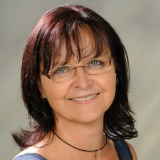 Veronika BerndlKontakt:Telefon: +43/650 4559016                    E-Mail: 	veronika@berndl.or.atEinsatzregion: OÖBeratungsschwerpunkte:verhaltensauffällige Kinder und JugendlicheErfahrung im Bereich beeinträchtigte MenschenKonfliktlösungsstrategien entwickelnSoziale Kompetenz-Trainerin in SchulenDie begleitende Arbeit in der Schule ist mir ein Anliegen, weil….…Lehrpersonen jeden Tag ihr Bestes geben und dabei oft über ihre Grenzen gehen müssen, um überhaupt ihre Aufgaben erfüllen zu können. Psychohygiene ist notwendig um nicht selbst krank zu werden.Die begleitende Arbeit in der Schule ist mir ein Anliegen, weil….…Lehrpersonen jeden Tag ihr Bestes geben und dabei oft über ihre Grenzen gehen müssen, um überhaupt ihre Aufgaben erfüllen zu können. Psychohygiene ist notwendig um nicht selbst krank zu werden.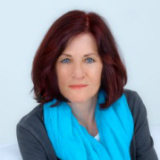 Roswitha DruckenthanerKontakt:Telefon: +43/664 5114228E-Mail:    coaching@roswitha-druckenthaner.atWeb:       www.roswitha-druckenthaner.atEinsatzregion: Linz und Umgebung, OÖBeratungsschwerpunkte:Teamentwicklung und Konfliktmanagement  Coaching und/oder Supervisionen im Einzel- und Gruppensetting  Vermittlung von Selbstcoachingmethoden zielorientierte Moderation Selbst-, Ressourcen- und EffektivitätsmanagementDie begleitende Arbeit in der Schule ist mir ein Anliegen, weil….weil ich gerne Ressourcen entdecke, auch wenn der „Rahmen“ noch so eng erscheint gelassen und mit Freude gestaltet werden.Die begleitende Arbeit in der Schule ist mir ein Anliegen, weil….weil ich gerne Ressourcen entdecke, auch wenn der „Rahmen“ noch so eng erscheint gelassen und mit Freude gestaltet werden.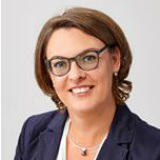 Mag.a Nicola GerlingerKontakt:Telefon: +43/664 75059000E-Mail:   office@gerlinger-konfliktberatung.atEinsatzregion: Linz und Umgebung, OÖBeratungsschwerpunkte:Erziehungschulischer KontextDie begleitende Arbeit in der Schule ist mir ein Anliegen, weil….ich aus Berufung Lehrerin bin und mit meinen Ausbildungen ein breites Portfolio habe, um in Problembereichen kompetent und übergreifend  beraten zu können.Die begleitende Arbeit in der Schule ist mir ein Anliegen, weil….ich aus Berufung Lehrerin bin und mit meinen Ausbildungen ein breites Portfolio habe, um in Problembereichen kompetent und übergreifend  beraten zu können.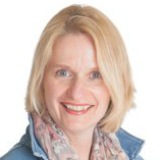 Mag.a Lieselotte Hölzl, BEdKontakt:Telefon: +43/650 6543022                    E-Mail: 	l.hoelzl@hoelzl.atWeb: 	www.lieselotte.hoelzl.atEinsatzregion: OÖBeratungsschwerpunkte:OrganisationsentwicklungSQAPersonalentwicklung  Die begleitende Arbeit in der Schule ist mir ein Anliegen, weil….… mir meine Erfahrung zeigt, dass ich mit meiner Inspiration Schulen unterstützen kann.Die begleitende Arbeit in der Schule ist mir ein Anliegen, weil….… mir meine Erfahrung zeigt, dass ich mit meiner Inspiration Schulen unterstützen kann.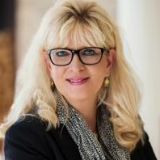 Mag.a Beatrix Kastrun Kontakt:Telefon: +43/699 17402222E-Mail:  beatrix@kastrun.comWeb: 	www.kastrun.comEinsatzregion: OÖBeratungsschwerpunkte:KonfliktmanagementPersönlichkeitsentwicklungTeamentwicklung Gesprächsführung (spez. Elterngespräch)ReteamingDie begleitende Arbeit in der Schule ist mir ein Anliegen, weil….nur zufriedene und mit und in ihrer Arbeit „glückliche“ Lehrkräfte wirklich gute „Multiplikatoren“ sein können und somit unsere Kinder und Jugendlichen in ein gelingendes Leben begleiten können......Die begleitende Arbeit in der Schule ist mir ein Anliegen, weil….nur zufriedene und mit und in ihrer Arbeit „glückliche“ Lehrkräfte wirklich gute „Multiplikatoren“ sein können und somit unsere Kinder und Jugendlichen in ein gelingendes Leben begleiten können......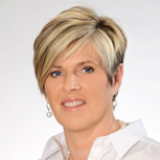 MMag.a Claudia Lengauer-Baumkirchner Kontakt:Telefon: +43/699 10706016E-Mail:   office@lengauer-baumkirchner.at Einsatzregionen: -Beratungsschwerpunkte:Konfliktbearbeitung und Mediation  im Bereich Schule, Konflikte zw. Eltern, Schülern, Lehrern ...Auch bei Konfliktmanagement in Schulen in der Kollegenschaft und bei Konflikten  mit der Leitung•    Lerncoaching und Stresscoaching für Kinder  und JugendlicheDie begleitende Arbeit in der Schule ist mir ein Anliegen, weil….mir die Arbeit mit Kinder und Jugendliche ein persönliches Anliegen ist!Die begleitende Arbeit in der Schule ist mir ein Anliegen, weil….mir die Arbeit mit Kinder und Jugendliche ein persönliches Anliegen ist!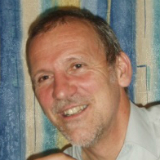 DI Dr. Gerhard Lindemann Kontakt:Telefon: +43/660 6558038E-Mail:  gerhard.lindemann@liwest.atEinsatzregionen:  Wels, Linz und  UmgebungBeratungsschwerpunkte:Schulmediation in allen Belangen der SchulgemeinschaftSchulentwicklung im LehrkörperDie begleitende Arbeit in der Schule ist mir ein Anliegen, weil….… junge Menschen unsere Zukunft darstellen. Ihre Emotionalität, ihre Unbekümmertheit und Offenheit wirkt inspirierend und motivierend auch für die ältere Generation.Arbeit mit Jugendlichen ist ein Geschenk!Die begleitende Arbeit in der Schule ist mir ein Anliegen, weil….… junge Menschen unsere Zukunft darstellen. Ihre Emotionalität, ihre Unbekümmertheit und Offenheit wirkt inspirierend und motivierend auch für die ältere Generation.Arbeit mit Jugendlichen ist ein Geschenk!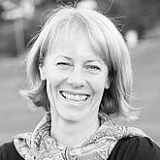 Mag.a Karin LugerKontakt:Telefon: +43/676 7723775E-Mail:   office@luger-karin.atEinsatzregion: OÖBeratungsschwerpunkte: Empathische Kommunikation Burnout-Prävention TeamentwicklungDie begleitende Arbeit in der Schule ist mir ein Anliegen, weil….Lehrende zunehmend in ein Spannungsfeld geraten, das sie alleine kaum bewältigen können. Durch meine "Außensicht" können Situationen ganz leicht entschärft werden und der Schulalltag kann gelassen und mit Freude gestaltet werden.Die begleitende Arbeit in der Schule ist mir ein Anliegen, weil….Lehrende zunehmend in ein Spannungsfeld geraten, das sie alleine kaum bewältigen können. Durch meine "Außensicht" können Situationen ganz leicht entschärft werden und der Schulalltag kann gelassen und mit Freude gestaltet werden.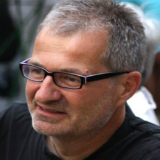 Dipl. Päd. Wolfgang Pachernegg Kontakt:Telefon: +43/699 18877451 E-Mail:  wolfgang@pachernegg.atEinsatzregionen: Kirchdorf und Zentralraum Wels, Linz und UmgebungBeratungsschwerpunkte:Entwicklung von Themen im Team und in der SchuleBegleitung bei Konflikten im Team und in der SchuleStressbewältigung und Burnoutpersönliche OrientierungDie begleitende Arbeit in der Schule ist mir ein Anliegen, weil….alle Beteiligten es wert sind.Schule ist ein komplexes System, in dem viele verschiedene Komponenten zusammenwirken, damit ein gemeinsames Lernen und Leben funktionieren. Dabei treten unterschiedliche Erwartungen, Bedürfnisse und damit einhergehend Freude über Gelungenes, aber auch Enttäuschung und Frustration über die schwierigen Momente zutage. Sich gemeinsam auf den Weg machen, entwickeln, die Gegenwart gestalten, damit Schule möglichst für alle Beteiligten zu einem gut lebbaren Umfeld und gerne gelebter Lebenszeit wird.Die begleitende Arbeit in der Schule ist mir ein Anliegen, weil….alle Beteiligten es wert sind.Schule ist ein komplexes System, in dem viele verschiedene Komponenten zusammenwirken, damit ein gemeinsames Lernen und Leben funktionieren. Dabei treten unterschiedliche Erwartungen, Bedürfnisse und damit einhergehend Freude über Gelungenes, aber auch Enttäuschung und Frustration über die schwierigen Momente zutage. Sich gemeinsam auf den Weg machen, entwickeln, die Gegenwart gestalten, damit Schule möglichst für alle Beteiligten zu einem gut lebbaren Umfeld und gerne gelebter Lebenszeit wird.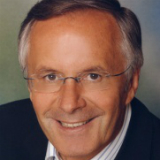 Heinz Radinger Kontakt:Telefon: +43/676 6097326E-Mail:   h.radinger@eduhi.atEinsatzregion: OÖBeratungsschwerpunkte:Kommunikation, LeadershipQualitätsmanagement im Schulbereich und darüber hinausKonfliktlösungsmanagement Die begleitende Arbeit in der Schule ist mir ein Anliegen, weil….… ich gerne mit Kolleginnen und Kollegen gemeinsam lösungsorientierte Strategien für Beruf und Alltag      entwickeln möchte, … ich den wertschätzenden Umgang mit Kindern und Erwachsenen gerne habe, …. und weil ich jetzt in der Pension noch mehr Zeit dafür habe.Die begleitende Arbeit in der Schule ist mir ein Anliegen, weil….… ich gerne mit Kolleginnen und Kollegen gemeinsam lösungsorientierte Strategien für Beruf und Alltag      entwickeln möchte, … ich den wertschätzenden Umgang mit Kindern und Erwachsenen gerne habe, …. und weil ich jetzt in der Pension noch mehr Zeit dafür habe.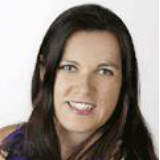 Mag.a Tatjana Schmid-SchuttiKontakt:Telefon: +43/676 6343 593E-Mail:  tatjana.schmid@ph-ooe.at, schmid-schutti@aon.atEinsatzregionen:   Raum Linz/Umgebung - MühlviertelBeratungsschwerpunkte:Projekt- und Prozessentwicklung  in Schulen bei Veränderung, Leitbildarbeit,…Mediation: Paar-Team und GruppenSupervision: Team- und FallsupervisionResilienztrainingDie begleitende Arbeit in der Schule ist mir ein Anliegen, weil….ich nach langjähriger beruflicher Selbstständigkeit wieder in den Lehrberuf gegangen bin und ich noch gerne unterrichte und mir das System vertraut ist.Die begleitende Arbeit in der Schule ist mir ein Anliegen, weil….ich nach langjähriger beruflicher Selbstständigkeit wieder in den Lehrberuf gegangen bin und ich noch gerne unterrichte und mir das System vertraut ist.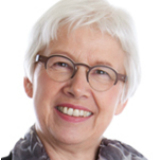 Mag.arer.nat. HR Beatrix Unger Kontakt:Telefon: +43/664 3203656E-Mail:  beatrix.unger@ph-ooe.atEinsatzregion: OÖBeratungsschwerpunkte:Kommunikation und MediationTagungsleitungModeration und KonfliktmoderationCoachingPeermediation an SchulenSchulmediationDie begleitende Arbeit in der Schule ist mir ein Anliegen, weil….… man „Probleme niemals mit derselben Denkweise lösen kann, durch die sie entstanden sind.“										(Albert Einstein)Die begleitende Arbeit in der Schule ist mir ein Anliegen, weil….… man „Probleme niemals mit derselben Denkweise lösen kann, durch die sie entstanden sind.“										(Albert Einstein)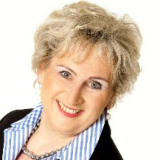 Renate Widlroither, MEd, BEd Kontakt:Telefon: +43/664 3711908 E-Mail:   renawiroi@yahoo.deEinsatzregionen:  Braunau, Grieskirchen, Ried, Vöcklabruck, WelsBeratungsschwerpunkte:Konfliktberatung/-begleitungFallsupervisionTeamsupervisionEinzelsupervisionDie begleitende Arbeit in der Schule ist mir ein Anliegen, weil….	-Die begleitende Arbeit in der Schule ist mir ein Anliegen, weil….	-